By providing complete information about your child, you will be assisting staff in creating a positive experience for him/her while in care. List any information about your child’s habits, abilities or personality that you feel will be helpful to the staff that cares for your child.Child’s Name:_______________________________________	Nickname:________________________Family Members:_______________________________________________________________________What is the primary language spoken in your child’s home? ____________________________________Are there any special family arrangements such as shared parenting, living in two homes, or custody specifications, etc.? Additional details? __________________________________________________________________________________________________________________________________________Are there any cultural or religious practices of your family of which we should be aware of? (Dietary restrictions, clothing, head coverings?) __________________________________________________________________________________________________________________________________________Do you have any pets at home? If so, what type and what are their name(s)? _________________________________________________________________________________________________________Has your child had any previous care arrangements?   ____ Yes	_____No                      (Center based, in home, with family, with parents, etc.)  Additional details?_____________________________________________________________________________________Does your child have any favorite foods? ___________________________________________________Does your child dislike any foods? _________________________________________________________Are there any personality and behavior characteristics that would be useful to know about your child?_____________________________________________________________________________________Are there things that frighten your child? If so, how does he/she react and what do you do to comfort him/her? __________________________________________________________________________________________________________________________________________________________________What methods do you use to respond to your child’s negative behavior?_______________________________________________________________________________________________________________Does your child use any special comfort or support items that help them go to sleep? If so, what?____________________________________________________________________________________What time(s) and for how long does your child usually nap? ____________________________________Does your child have trouble sleeping?  (Night terrors, trouble falling asleep, etc.)  Please explain.__________________________________________________________________________________________What might you and/or your child be anxious about as he/she starts this program? ___________________________________________________________________________________________________________________________________________________________________________________________What are you and/or your child excited about as he/she starts in this program? ______________________________________________________________________________________________________________________________________________________________________________________________What are your expectations of this program? __________________________________________________________________________________________________________________________________________________________________________________________________________________________What other information would be helpful for the staff caring for your child to know? ____________________________________________________________________________________________________________________________________________________________________________________________________________________________________________________________________________________________________________________________________________________________________Parent Signature:____________________________________________	Date: _____________________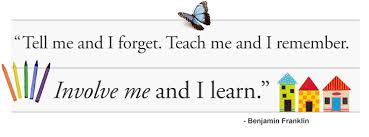 